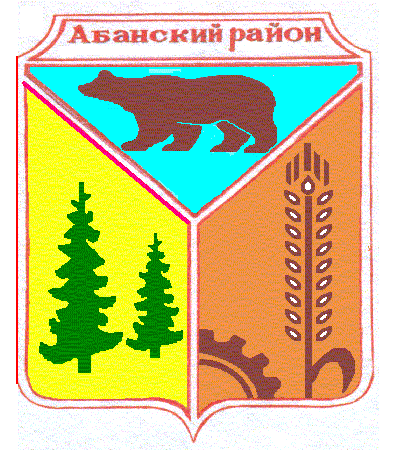 АДМИНИСТРАЦИЯ УСТЬЯНСКОГО СЕЛЬСОВЕТААБАНСКОГО РАЙОНА КРАСНОЯРСКОГО КРАЯПОСТАНОВЛЕНИЕ10.04.2020                                        с. Устьянск                                № 16Об утверждении муниципальной программы «Обустройство участков уличной дорожной сети, прилегающих к территории образовательных организаций на территории муниципального образования Устьянский сельсовет Абанского района Красноярского края»В соответствии с Федеральным законом  от 10.12.1995 №196-ФЗ «О безопасности дорожного движения», Федеральным законом  от 06.10.2003 г. №131-ФЗ «Об общих принципах местного самоуправления в Российской Федерации»,  и руководствуясь Уставом, ПОСТАНОВЛЯЮ: 1. Утвердить муниципальную программу «Обустройство участков уличной дорожной сети, прилегающих к территории образовательных организаций на территории муниципального образования Устьянский сельсовет Абанского района Красноярского края».          2. Постановление вступает в силу со дня его подписания и подлежит опубликованию в газете  «Ведомости органов местного самоуправления Устьянского сельсовета» и  на официальном сайте муниципального образования Абанский район в информационно-телекоммуникационной сети «Интернет».          3. Контроль за исполнением настоящего постановления оставляю за собой.Глава Устьянского сельсовета                           В.И. ПышкинПриложение к постановлению администрации Устьянского сельсоветаАбанского района Красноярского края от 10.04.2020 № 16ПРОГРАММА«Обустройство  участков уличной дорожной сети, прилегающих к территории образовательных организаций на территории муниципального образования Устьянский сельсовет Абанского района Красноярского края»УСТЬЯНСК2020 годП А С П О Р Тпрограммы 1. Основание  для  разработки  программыОснованием  для   разработки  муниципальной  программы «Обустройство  участков уличной дорожной сети, прилегающих к территории образовательных организаций на территории муниципального образования Устьянский сельсовет Абанского района Красноярского края»   является   Федеральный   закон  от  06.10.2003  №   131-ФЗ «Об  общих  принципах  организации  местного  самоуправления  в  Российской  Федерации».                                            2.  Разработка  программыРазработка программы «Обустройство  участков уличной дорожной сети, прилегающих к территории образовательных организаций на территории муниципального образования Устьянский сельсовет Абанского района Красноярского края»  вызвана необходимостью комплексного подхода к решению вопросам, связанных с охраной жизнью, здоровья граждан, путем предупреждения дорожно-транспортных происшествий с участием пешеходов. Разработчиками  муниципальной  программы «Обустройство  участков уличной дорожной сети, прилегающих к территории образовательных организаций на территории муниципального образования Устьянский сельсовет Абанского района Красноярского края»  является  администрация  Устьянского сельсовета.    3. Характеристика текущего состояния сферы реализации программыДорожное хозяйство – один из важнейших элементов инфраструктуры муниципального образования Устьянский сельсовет Абанского района Красноярского края. В состав муниципального образования Устьянский сельсовет Абанского района Красноярского края входят шесть населённых пунктов:  село Устьянск, деревни Денисовка, Успенка, Красный Яр, Огурцы, Новокиевлянка.Доля автомобильных дорог местного значения с усовершенствованным покрытием (асфальтобетон, цементобетон) составляет 5,9 км (%), с переходным типом покрытия (песчано-гравийная смесь) -  17,05 км (%).Основной проблемой дорожного хозяйства муниципального образования Устьянский сельсовет  является высокая доля автомобильных дорог общего пользования местного значения, не соответствующих нормативным требованиям к транспортно-эксплуатационным показателям.Обеспечение безопасности дорожного движения является одним из основных направлений деятельности государства в решении демографических, экономических и социальных задач, стоящих перед обществом.Социально-экономическая острота указанной проблемы  актуальна и для муниципального образования Устьянский сельсовет. Ситуация в сфере обеспечения безопасности дорожного движения продолжает оставаться тяжелой и значительно усугубляется высокой летальностью последствий дорожно-транспортных происшествий, вследствие непринятия своевременных мер по обеспечению безопасности дорожного движения.  Основными причинами такого состояния являются:1. Низкий уровень индивидуального правосознания участников дорожного движения; 2. Нерациональное использование ресурсов по предупреждению дорожно-транспортных происшествий;3. Отсутствие в системах управления деятельностью по обеспечению безопасности дорожного движения технологии прогнозирования и моделирования обстановки на улично-дорожной сети.Происшествия на дорогах являются одной из серьезнейших социально-экономических проблем.Основные требования, предъявляемые к улично-дорожной сети – обеспечение удобства и безопасности движения транспорта и пешеходов, создание оптимальных условий организации пешеходного движения населения на улично-дорожной сети.Увеличение количества транспорта на улицах поселений, в сочетании с недостатками эксплуатационного состояния улично-дорожной сети, организации пешеходного движения, морально устаревшим оборудованием, требует комплексного подхода, и принятия в этом направлении неотложных мер по реконструкции  улиц и дорог, совершенствованию организации дорожного движения.   4. Цель  программыПроцесс дорожного движения представляет собой определенную социальную систему, основой которой является человек, а именно человек-пешеход, человек-пассажир, человек-водитель, все они подвержены опасности, травматизму и летальным исходам, не считая морального и экономического ущерба при дорожно-транспортных происшествиях. Целью  программы  является  развитие и совершенствование улично-дорожной сети, прилегающих к территории образовательных организаций   на территории муниципального образования Устьянский сельсовет.  Обеспечение охраны жизни, здоровья детского населения, повышение гарантий их законных прав на безопасные условия передвижения на дорогах муниципального образования.5.  Задачи  программы1. Повышение правового сознания граждан в области безопасности дорожного движения2. Предотвращение детского дорожно-транспортного травматизма3. Совершенствование организации движения транспорта и пешеходов4. Устранение нарушений стандартов, норм и правил, действующих в области обеспечения безопасности транспортных и пешеходных потоков.Поставленные задачи решаются с помощью применения технических средств организации движения, в том числе инновационных технических средств организации дорожного движения.6. Перечень образовательных организаций 1. МКБОУ  Устьянская СОШ, расположенная по адресу: с. Устьянск, ул. Мира, 27А. Количество обучающихся – 200  человек. 1.1 Нанесение разметки на пешеходном переходе (1.14 - 4м)-9,60 м²;1.2 Устройство искусственной неровности из асфальтобетона - 12 м².; 1.3  Замена дорожного знака «Дети» 1.23 - 4 шт. на желто-зеленом фоне на щитах флуоресцентной плёнкой;1.4  Установка дорожного знака «Зона действия» 8.2.1. на щитах флуоресцентной плёнкой – 4 шт.1.5. Установка дорожного знака-«Ограничение максимальной скорости» 3.24. на щитах флуоресцентной плёнкой – 4 шт.1.6. Установка дорожного знака- (искусственная неровность) 5.20, пл. инж. тип А (700х700мм)-2 шт.1.7.  Установка г-образной опоры (в комплекте с светофором Т7, светильником и дорожными знаками 5.19.1. и 5.19.2)-2шт.Интенсивность движения автотранспорта по улицы 1 Мая в районе МКБОУ Устьянская СОШ в  период с 7-30 до 8-30. Основным видом транспорта на участках общеобразовательных  учреждений является легковой.  ДТП на этом участке дорог не зафиксированы.2.  МКДОУ Устьянский детский сад  «Сибирячок», расположенный по адресу: с. Устьянск, ул. Мира, 29А.Количество воспитаников: 30 человек.Интенсивность движения автотранспорта на перекрёстке в районе детского сада «Сибирячок» в период с 7-30 до 8-30.ДТП на этом участке не зафиксированы.3.  МКДОУ Денисовский Детский сад, расположенный по адресу: д. Денисовка, ул. Школьная, 1.Количество воспитанников: 30 человек.1.1  Нанесение горизонтальной разметки «Зебра» 1.14;1.2 Устройство искусственной неровности из асфальтобетона - 2 шт.; 1.3  Установка дорожного знака «Дети» 1.23 - 2 шт. на желто-зеленом фоне на щитах флуоресцентной плёнкой;1.4  Установка дорожного знака «Зона действия» 8.2.1. на щитах флуоресцентной плёнкой – 2 шт.1.5. Установка дорожного знака -«Ограничение максимальной скорости» 3.24. на щитах флуоресцентной плёнкой – 2 шт.1.6. Установка дорожного знака- (искусственная неровность) 5.20, пл. инж. тип А (700х700мм)-2 шт.1.7.  Установка г-образной опоры (в комплекте с светофором Т7, светильником и дорожными знаками 5.19.1. и 5.19.2)-2шт.Интенсивность движения автотранспорта на перекрёстке в районе Денисовского детского сада в период с 7-30 до 8-30ДТП на этом участке дорог не зафиксированы.7. Пешеходные переходыНа территории муниципального образования Устьянский сельсовет пешеходные переходы не соответствуют новым национальным стандартам. Данная проблема приобрела особую остроту, в связи с несоответствием дорожно-транспортной инфраструктуры потребностям общества и государства в безопасном дорожном движении, недостаточной эффективностью  функционирования системы обеспечения безопасности дорожного движения, и крайне низкой  дисциплиной участников дорожного движения.  Особое внимание необходимо уделить пешеходным пешеходам вблизи образовательных учреждений.     Количество расположенных   пешеходных пешеходов на территории Устьянского сельсовета  - 2, в том числе расположенных на участках улично-дорожной сети, прилегающих к территории образовательных организаций – 2.8. Контрольно-надзорный органВ течение 2019 г. в адрес Администрации Устьянского сельсовета поступило  1  предписаний ОГИБДД ОМВД России по Абанскому району. 9. Система основных  мероприятийПрограмма предусматривает осуществление мероприятий, направленных на повышение эффективности обеспечения безопасности дорожного движения, стремление достичь уровня безопасности, характерного для цивилизованных стран, уменьшение социальной остроты проблемы на территории муниципального образования Устьянский сельсовет Абанского района Красноярского края. 10. Объёмы  и  источники  программы       Объем финансирования Программы на 2020-2022 годы составляет:661,623  тыс. руб.в том числе: субсидии из краевого бюджета, средства местного бюджета.     Указанные объёмы финансирования подлежат уточнению при формировании бюджета на соответствующий финансовый год.11. Сроки  реализации  программыСрок  реализации  программы  «Обустройство  участков уличной дорожной сети, прилегающих к территории образовательных организаций на территории муниципального образования Устьянский сельсовет Абанского района Красноярского края» - 2020-2022 годы. 12. Ожидаемые  конечные  результаты  реализации  программы1. Повышение правового сознания граждан в области безопасности дорожного движения2. Предотвращение детского дорожно-транспортного травматизма3. Совершенствование организации движения транспорта и пешеходов 4. Улучшение эстетического образа территории    13. Система  контроля  за  исполнением  настоящей  программыКонтроль  за  исполнением  программы  «Обустройство  участков уличной дорожной сети, прилегающих к территории образовательных организаций на территории муниципального образования Устьянский сельсовет Абанского района Красноярского края»  осуществляет  Администрация  Устьянского сельсовета.Наименование программы Обустройство  участков уличной дорожной сети, прилегающих к территории образовательных организаций на территории муниципального образования Устьянский сельсовет Абанского района Красноярского краяОснование для разработки программы-Федеральный закон от 06.10.2003 № 131 –ФЗ «Об общих принципах организации местного самоуправления в Российской Федерации»;-Устав МО Устьянский сельсовет Абанского района Красноярского края;- Постановление администрации Устьянского сельсовета Абанского района от 15.07.2013 № 49 «Об утверждении Порядка принятия решения о разработке муниципальных программ Устьянского сельсовета, их формировании и реализации»Разработчики программыАдминистрация Устьянского сельсовета Абанского района Красноярского краяОсновные цели программы- развитие и совершенствование улично-дорожной сети, прилегающих к территории образовательных организаций;- обеспечение охраны жизни, здоровья детского населения, повышение гарантий их законных прав на безопасные условия передвижения на дорогахЗадачи программы- повышение правового сознания граждан в области безопасности дорожного движения;- предотвращение детского дорожно-транспортного травматизма;- совершенствование организации движения транспорта и пешеходов;-  устранение нарушений стандартов, норм и правил, действующих в области обеспечения безопасности транспортных и пешеходных потоков.Срок реализации программыПрограмма рассчитана на 2020-2022 года,1 этап- 2020-2021годы;2 этап-2021- 2022 годы.Исполнитель программы- Предприятия дорожного комплекса, определяемые на основании конкурса (аукциона)Объемы и источники финансированияОбщий объем финансирования – 661,623 тыс. руб. в том числе по годам:2020 год –347,509 тыс. руб. 2021 год –000,00 тыс. руб.2022 год – 314,114 тыс. руб.Ожидаемые результаты от реализации программы-повышение правового сознания граждан в области безопасности дорожного движения-предотвращение детского дорожно-транспортного травматизма-совершенствование организации движения транспорта и пешеходов - улучшение эстетического образа территории    тип автотранспорта количество штуквсего за 20 минутвсего за 1 часобщий путь км.легковой автомобиль185621850,65грузовой автомобиль1110,65автобус1110,65тип автотранспорта количество штуквсего за 20 минутвсего за 1 часобщий путь км.легковой автомобиль4916490,22тип автотранспорта количество штуквсего за 20 минутвсего за 1 часобщий путь км.легковой автомобиль4014400,4№Наименование мероприятияРасходы тыс. руб.Расходы тыс. руб.Расходы тыс. руб.Ожидаемые результаты№Наименование мероприятия2020 г.2021 г.2022 г.Ожидаемые результаты1Приведение в соответствие с техническими требованиями пешеходов вблизи образовательных учреждений на нерегулируемых пешеходных переходах, расположенных по адресу:Эффективная организация безопасности пешеходных переходов и дорожного движения  вблизи образовательных учрежденийс. Устьянск, ул. Мира, 27А МКОУ Устьянская СОШ347,509--Эффективная организация безопасности пешеходных переходов и дорожного движения  вблизи образовательных учрежденийд. Денисовка, ул. Школьная,1  МКДОУ Денисовский Детский сад--314,114Эффективная организация безопасности пешеходных переходов и дорожного движения  вблизи образовательных учрежденийИтого:347,509314,114